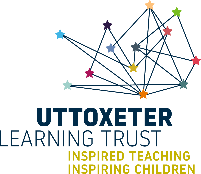 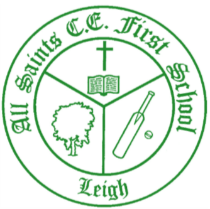 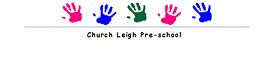 All Saints CE First SchoolLoving and learning with Jesus“Let your light shine before you” Matthew 5:16British Values Policy Our Vision Loving and learning with Jesus“Let your light shine before you” Matthew 5:16As a Church of England school and a member of the Uttoxeter Learning Trust, the teachings of Jesus and our Christian Values are at the heart of all we do, our children and staff serve with courage, compassion, aspiration and hope to live life in all its fullness allowing them to flourish and shine. Our Mission FAITH: Providing an environment where Christian values underpin all we do, where worship flows into our learning and where all children appreciate the value of other faiths whilst being rooted in a Christian community. TrustLEARNING: Achieving high standards in learning by identifying and providing for the needs and talents of each pupil to enable them to achieve their potential. ServiceOPPORTUNITY: Providing opportunities for pupils to be curious, creative and inspired by taking part in a range of educational experiences, visits and extra-curricular activities. CourageUNDERSTANDING: Establishing a caring community which recognises equality of opportunity, diversity and raises awareness of moral values within a Christian ethos. CompassionRESPECT: Promoting high standards of behaviour and fostering a sense of respect and responsibility for self and others. RespectINDEPENDENCE: Helping children develop a range of skills to be confident and self-assured learners with excellent attitudes to learning. GenerositySELF-MOTIVATION: Fostering self-reliance, so that pupils enjoy the challenge of learning and are resilient to failure. PerseveranceHAPPINESS: Creating a safe, nurturing and stimulating learning environment in which children can flourish. FriendshipBritish Values Policy at All Saints CE First SchoolIntroductionThis policy takes into account section 78 of the Education Act 2002 which requires schools, as part of a broad and balanced curriculum, to promote the spiritual, moral, cultural, mental and physical development of pupils at the school and of society. It also takes into account the non-statutory advice on British values from the Department of Education (November 2014), the Prevent Strategy, the Teachers Standards and the Equality Act 2010 Advice for Schools. All Saints CE First School actively promotes the fundamental British values of:Respect for democracy and support for participation in the democratic processRespect for the basis on which the law is made and applies in EnglandIndividual liberty Support and respect for the liberties of all within the lawRespect for and tolerance of different faiths and religious and other beliefsThis is achieved through the effective spiritual, moral and cultural development of our pupils, as part of a broad and balanced curriculum and extra –curricular activities, through our links with both the local community and the wider world. In promoting our pupils’ spiritual, moral, social and cultural development (SMSC), we demonstrate our commitment to actively promoting fundamental British values in ways which are appropriate to our pupils’ age and ability. By actively promoting Focus on, and show how, the school’s work is effective in securing these valuesChallenging pupils and young people,  staff or mums, dads or carers  who express opinions contrary to British valuesAimsAt All Saints in line with the individual pupils’ capacity to understand the concepts and ideas – we aim to:1. Democracy:Provide pupils with a broad general knowledge of, and promote respect for, public institutions and servicesTeach pupils how they can influence decision-making through the democratic processInclude in the curriculum information on the advantages and disadvantages of democracy and how it works in BritainEncourage pupils to become involved in decision-making processes and ensure they are listened to in schoolHelp pupils learn how to argue and defend points of viewHelp pupils to express their viewsTeach pupils how public services operate and how they are held to accountModel how perceived injustice can be peacefully challenged2. Rule of lawEnsure school rules and expectations are clear and fairHelp pupils to distinguish right from wrongHelp pupils to respect the law and the basis on which it is madeHelp pupils to understand that living under the rule of law protects individualsInclude visits from the police in the curriculum Teach pupils aspects of both civil and criminal law and discuss how this might differ from some religious lawsDevelop restorative justice approaches to resolve conflicts3. Individual libertySupport pupils to develop their self-knowledge, self-esteem and self-confidenceEncourage pupils to take responsibility for their behaviour, as well as knowing their rightsModel freedom of speech through pupil participation, while ensuring protection of vulnerable pupils and promoting critical analysis of evidenceChallenge stereotypesImplement a strong anti-bullying culturePupils, parents and staffs views are valued and sought, all pupils are made aware, where possible of others needs and how to support each other. Team Teach principles permeate the daily routines and care given to all. 4. Respect and tolerancePromote respect for individual differencesHelp pupils to acquire an understanding of, and respect for, their own and other cultures and ways of lifeChallenge prejudicial or discriminatory behaviourOrganise visits to places of worshipDevelop links with faith communitiesDevelop critical personal thinking skillsDiscuss differences between people, such as differences of faith, ethnicity, disability, gender or sexuality and differences of family situations, such as looked-after children or young carers Pupils are encouraged to celebrate diversity, recognise their own and others strengths, encounter, celebrate and appreciate difference – see SMSC, Special days, charity workWe will enable our pupils to understand that while different people may hold different views about what is ‘right’ and ‘wrong’, all people living in England are subject to its law. The ethos and teaching of our school, which we will make parents aware of, will support the rule of English civil and criminal law and we will not teach anything that undermines it. In our teaching about religious law, we will take particular care to explore the relationship between state and religious law. Our pupils will be made aware of the difference between the law of our land and religious law.Through our provision of SMSC, we will:enable our pupils to develop their self-knowledge, self-esteem and self-confidence;enable our pupils to distinguish right from wrong and to respect the civil and criminal law of England;encourage our pupils to accept responsibility for their behaviour, show initiative, and to understand how they can contribute positively to the lives of those living and working in the locality of the school and to society more widely;enable our pupils to acquire a broad general knowledge of and respect for public institutions and services in England;further develop tolerance and harmony between our country’s different cultural traditions by enabling our pupils to acquire an appreciation of and respect for their own and other cultures;encourage respect for other people; and encourage respect for democracy and support for participation in the democratic processes, including respect for the basis on which the law is made and applied in EnglandWe will ensure that our curriculum includes activities appropriate to the age and development of our pupils that will help to prepare them positively for life in modern Britain and the detail for this will be found in our curriculum planning.This policy also links with our policies forAnti-bullying BehaviourSafeguardingCurriculum areasEqualityPSHE RHESpecial Educational Needs 